围棋--五级班：一、滚打包收第一题：黑先吃白									第二题：黑先吃白									第三题：黑先吃白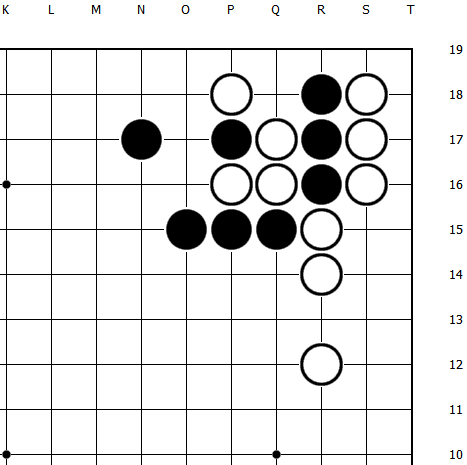 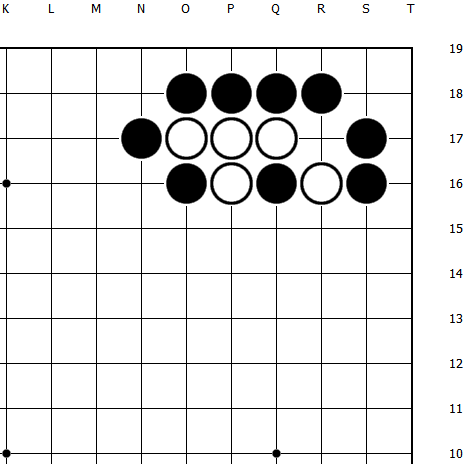 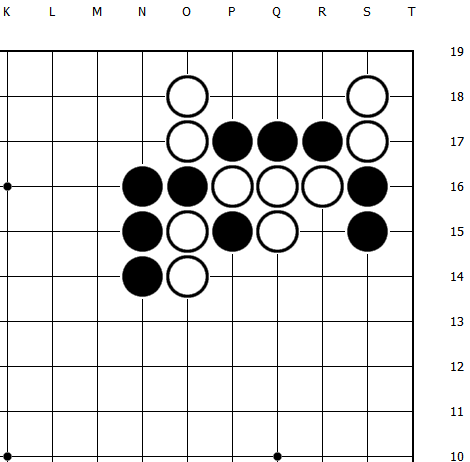 第四题：黑先吃白									第五题：黑先吃白									第六题：黑先吃白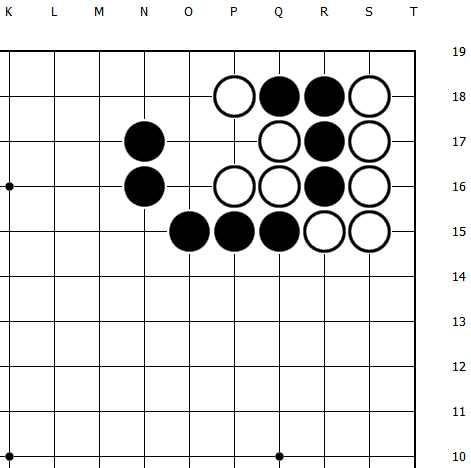 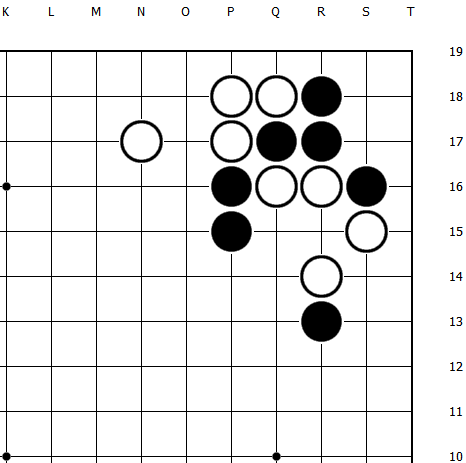 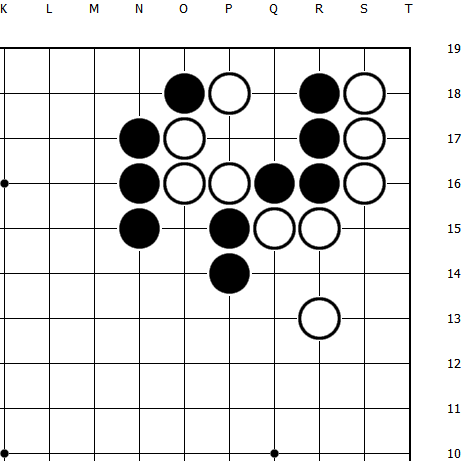 